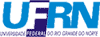 UNIVERSIDADE FEDERAL DO RIO GRANDE DO NORTEPRÓ REITORIA DE PÓS GRADUAÇÃOCENTRO DE CIÊNCIAS DA SAÚDEDEPARTAMENTO DE EDUCAÇÃO FÍSICAPROGRAMA DE PÓS GRADUAÇÃO EM EDUCAÇÃO FÍSICARESULTADO DOS ALUNOS ESPECIAIS APROVADOSSEMESTRE 2012.2DISCIPLINA: AJUSTES E ADAPTAÇÕES FISIOLÓGICAS AO EXERCÍCIO FÍSICO LEONARDO CARVALHO TAVARES – 2012122458THAIZ MATTOS SUREIRA – 2012122476 MARCOS AURÉLIO COSTA DE OLIVEIRA – 2012122494ADA CRISTINA JÁCOME SARMENTO SILVA – 2012122500WESLLEY QUIRINO ALVES DA SILVA – 2012106928AMON EVANGELISTA DOS ANJOS PAIVA - 2011119304